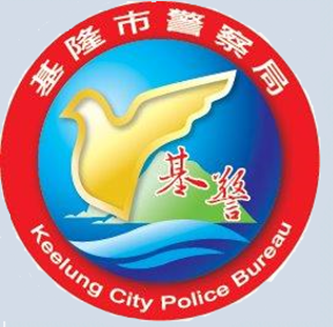 防空警報基隆市警察局關心您（廣告）發放音符防空警報發放音符（秒）防空警報發放音符（秒）防空警報發放音符（秒）防空警報發放音符（秒）防空警報發放音符（秒）防空警報發放音符（秒）防空警報發放音符（秒）防空警報發放音符（秒）防空警報發放音符（秒）防空警報發放音符（秒）防空警報發放音符（秒）防空警報發放音符（秒）防空警報發放音符（秒）防空警報發放音符（秒）防空警報發放音符（秒）防空警報發放音符（秒）防空警報發放音符（秒）基隆市警察局關心您（廣告）發放音符１５５５５５５１５５５５５５１５５５５５基隆市警察局關心您（廣告）解除音符防空警報解除音符（秒）防空警報解除音符（秒）防空警報解除音符（秒）防空警報解除音符（秒）防空警報解除音符（秒）防空警報解除音符（秒）防空警報解除音符（秒）防空警報解除音符（秒）防空警報解除音符（秒）防空警報解除音符（秒）防空警報解除音符（秒）防空警報解除音符（秒）防空警報解除音符（秒）防空警報解除音符（秒）防空警報解除音符（秒）防空警報解除音符（秒）防空警報解除音符（秒）基隆市警察局關心您（廣告）解除音符９０秒９０秒９０秒９０秒９０秒９０秒９０秒９０秒９０秒９０秒９０秒９０秒９０秒９０秒９０秒９０秒９０秒防情小常識海嘯警報防情小常識海嘯警報有語音警報台海嘯警報發放音符（秒）海嘯警報發放音符（秒）海嘯警報發放音符（秒）海嘯警報發放音符（秒）海嘯警報發放音符（秒）海嘯警報發放音符（秒）海嘯警報發放音符（秒）海嘯警報發放音符（秒）海嘯警報發放音符（秒）海嘯警報發放音符（秒）海嘯警報發放音符（秒）海嘯警報發放音符（秒）海嘯警報發放音符（秒）海嘯警報發放音符（秒）海嘯警報發放音符（秒）海嘯警報發放音符（秒）海嘯警報發放音符（秒）防情小常識海嘯警報有語音警報台５５５語音廣播疏散內容２次語音廣播疏散內容２次語音廣播疏散內容２次語音廣播疏散內容２次語音廣播疏散內容２次語音廣播疏散內容２次語音廣播疏散內容２次語音廣播疏散內容２次語音廣播疏散內容２次語音廣播疏散內容２次語音廣播疏散內容２次語音廣播疏散內容２次語音廣播疏散內容２次語音廣播疏散內容２次基隆市警察局關心您（廣告）無語音警報台海嘯警報發放音符（秒）海嘯警報發放音符（秒）海嘯警報發放音符（秒）海嘯警報發放音符（秒）海嘯警報發放音符（秒）海嘯警報發放音符（秒）海嘯警報發放音符（秒）海嘯警報發放音符（秒）海嘯警報發放音符（秒）海嘯警報發放音符（秒）海嘯警報發放音符（秒）海嘯警報發放音符（秒）海嘯警報發放音符（秒）海嘯警報發放音符（秒）海嘯警報發放音符（秒）海嘯警報發放音符（秒）海嘯警報發放音符（秒）基隆市警察局關心您（廣告）無語音警報台５５５５５５５５５５５５５５５５５基隆市警察局關心您（廣告）解除音符海嘯警報解除音符（秒）海嘯警報解除音符（秒）海嘯警報解除音符（秒）海嘯警報解除音符（秒）海嘯警報解除音符（秒）海嘯警報解除音符（秒）海嘯警報解除音符（秒）海嘯警報解除音符（秒）海嘯警報解除音符（秒）海嘯警報解除音符（秒）海嘯警報解除音符（秒）海嘯警報解除音符（秒）海嘯警報解除音符（秒）海嘯警報解除音符（秒）海嘯警報解除音符（秒）海嘯警報解除音符（秒）海嘯警報解除音符（秒）基隆市警察局關心您（廣告）解除音符９０秒９０秒９０秒９０秒９０秒９０秒９０秒９０秒９０秒９０秒９０秒９０秒９０秒９０秒９０秒９０秒９０秒